前  言本标准按照GB/T1.1-2009给出的规则起草。本标准由全国有色金属标准化技术委员会（SAC/TC243）提出和归口。本标准的附录A、B是规范性附录。本标准起草单位：贵研铂业股份有限公司、昆明贵金属研究所……本标准主要起草人：沈善问、姜婧、张扬、叶青松、朱武勋、……、醋酸铑1  范围本标准规定了醋酸铑的技术要求、试验方法、检验规则及标志、包装、运输、存贮、质量证明书和订货单（或合同）内容。本标准适用于化工行业用的醋酸铑。2  规范性引用文件下列文件对于本文件是必不可少的。凡是注日期的引用文件，仅注日期的版本适用于本文件。凡是不注日期的引用文件，其最新版本（包括所有的修改单）适用于本文件。   GB/T 33913.1  铑化合物化学分析方法 第1部分：铑量的测定 硝酸六氨合钴重量法GB/T 33913.2 三苯基膦氯化铑化学分析方法 第2部分：铅、铁、铜、钯、铂、铝、镍、镁、锌量测定电感耦合等离子体发射光谱法3  技术要求3.1 分类  醋酸铑由于铑化学价态的不同，与醋酸的配位数不同，因此分为二价醋酸铑和三价醋酸铑。3.1 化学式分子式：[Rh2(CH3COO)4] 或[Rh3(OAc)6-µ3-O(H2O)3]OAc。3.2 结构式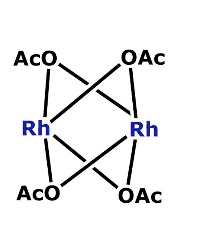 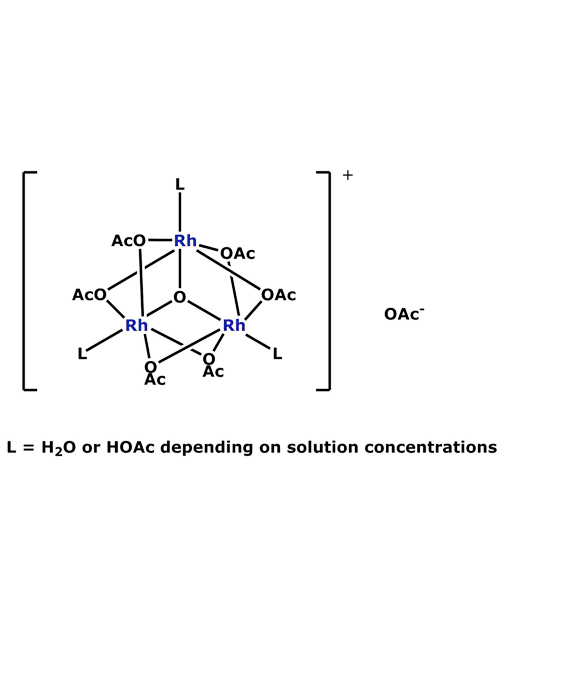 3.3 化学成分产品的化学成分应符合表1的规定。                         表1 化学成分                                /%3.4 溶解试验产品的氯仿不溶物含量小于0.5%。3.5 外观质量[Rh2(CH3COO)4]产品为绿色粉末；[Rh3(OAc)6-µ3-O(H2O)3]OAc产品为棕红色粉末。4  试验方法4.1 化学成分4.1.1醋酸铑质量分数的测定   醋酸铑质量分数的测定按附录A的的规定进行。4.1.2金属铑质量分数的测定 金属铑质量分数的测定按GB/T 33913.1的规定进行。4.1.3杂质元素质量分数的测定杂质元素的测定按GB/T 33913.2的规定进行。4.2 溶解试验溶解实验按照附录B的规定进行测定。4.3外观质量采用目视检查。5  检验规则5.1 检查和验收 产品应由供方技术监督部门进行验收，产品质量应符合本标准及合同（或订货单）的规定，并填写质量证明书。 需方应对收到的产品按本标准的规定进行检验。检验结果与本标准及合同（或订货单）的规定不符时，应在收到产品之日起7日内向供方提出，由供需双方协商解决。如需仲裁，仲裁取样应由供需双方在需方共同进行。5.2 组批产品应成批提交验收，每批应由一次投料生产的产品组成。5.3 检验项目每批产品出厂前应进行化学成分、溶解试验、外观质量的检验。5.4 取样 产品化学成分、溶解试验的取样：同一批产品混合均匀，从不同部位取产品总量的1%~5%，最少不小于，用四分法缩分至检验所需数量。 产品外观质量逐瓶检验。5.5 检验结果的判定产品检验项目化学成分、溶解实验项目中任意一项的检验结果不合格时，则判该批产品不合格。外观质量检查不合格，则判该瓶产品不合格。6  标志、包装、运输、贮存及质量证明书6.1 包装标志在检验合格的产品上应有如下标志：   a)　供方名称；b)　产品名称；   c)　生产批次；d)　数量；e)  生产日期。6.2 包装、运输、贮存 产品应装入聚丙烯或聚乙烯塑料瓶中，密封。整齐放入木箱或纸箱内，用纸屑、泡沫塑料等进行填充，不得有松动现象。 产品可以用铁路、公路、水运等方式运输。 产品应放于阴凉、干燥处，严防受潮。6.3 质量证明书    每批产品应附有质量证明书，注明：    a)　供方名称、地址、电话、传真；    b)　产品名称；    c)　批次；    d)　数量；    e)　分析检验结果和技术监督部门印记；    f)　本标准编号；g)　出厂日期。7  合同（或订货单）内容   本标准所列材料的合同（或订货单）内应包括下列内容：    a)　产品名称；    b)　数量；    c)　本标准编号；    d)  其他。附录A(规范性附录)醋酸铑化合物分析方法醋酸铑含量的测定高效液相色谱法A.1  测定范围本部分规定了醋酸铑含量的测定方法。本部分适用于醋酸铑的含量测定，测定范围：92%~99%。A.2  方法提要试料用流动相充分溶解后，利用高效液相色谱仪测定试料的质量分数。A.3  试剂和材料除非另有说明，在分析中仅使用确定为色谱纯的试剂和一级水。A.3.1流动相（甲醇:水=80：20（V/V））。A.3.2固定相为C18柱（十八烷基硅烷键合硅胶为填充剂）。A.3.3醋酸铑标准贮存溶液：称取0.1000g醋酸铑粉末（质量分数≥99%）置于100mL的烧杯中，加入流动相（A.3.1），溶解完全后用流动相（A.3.1）移入50mL 的容量瓶中并稀释至刻度。混匀。此溶液1mL 含有2.000mg 的醋酸铑。用时现配。A.3.4醋酸铑标准溶液：取5个10mL 的容量瓶，分别移取相应量的醋酸铑标准贮存溶液（A.3.3），用流动相（A.3.1）稀释定容，混匀。得到醋酸铑含量分别为0.80、0.90、1.00、1.10、1.20 mg/mL 的标准溶液。A.4  仪器与设备A.4.1高效液相色谱仪（HPLC）；仪器参数设定（参考）及分析条件：固定相为C18柱（十八烷基硅烷键合硅胶为填充剂）；流动相为甲醇:水=80：20（V/V体积比））、检测波长为254nm、柱温为30℃、进样量为10µL、流速为1mL/min。A.4.2天平：感量0.01mg。A.5  试样试样装入带有内、外盖的聚乙烯或聚丙烯塑料瓶中，严密封口避光，储于干燥、洁净的容器内备用。A.6  分析步骤A.6.1 试料量精确称取0.025g试样（精确到0.0001g）。A.6.2 独立的进行两次测定，取其平均值。A.6.3 空白实验随同试料做空白试验。A.6.4 测定A.6.4.1将试料（A.6.1）置于100mL烧杯中，加入10mL流动相（A.3.1）,震荡至试样溶解清亮，转入25mL容量瓶中，用流动相(A.3.1)稀释至刻度，混匀。A.6.4.2 工作曲线绘制在选定的仪器条件下，进样醋酸铑工作标准溶液（A.3.4），按编好的程序顺序进行测定。以醋酸铑浓度为横坐标，峰面积值为纵坐标，由仪器自动绘制工作曲线。工作曲线相关系数（r）≥0.999。A.6.4.3试液的测定进样试料溶液（A.6.4.1），用与绘制工作曲线相同的条件及程序进行测定。从工作曲线上计算出相应的醋酸铑的质量浓度。A.7  分析结果的计算按照下式计算被测物的质量分数，数值以%表示：式中：C1——  试液中被测醋酸铑的质量浓度，单位为毫克每毫升（mg/mL）；V ——   试液总体积，单位为毫升(mL) ；m ——  试料的质量，单位为克(g)  ；w%——  对照品的质量百分数 。分析结果保留小数点后两位有效数字。A.8  精密度A.8.1 重复性在相同条件下，由同一个分析人员测定所得结果的精密度。在规定的范围内，至少能够9次测定结果评价，测得的峰面积相对标准偏差（RSD值） ≤ 2%。A.8.2精密度在同一实验室，由不同实验人员用不同设备测定的结果的精密度。至少测3次结果，测得的峰面积相对标准偏差（RSD值）≤ 2%。A.9  试验报告——试样名称；——使用的分析条件；——所得谱图及数据；——试验日期。附录B(规范性附录)醋酸铑化合物分析方法氯仿不溶物含量的测定重量法B.1 测定范围本附录规定了醋酸铑化合物中氯仿不溶物含量的测定方法。本附录适用于醋酸铑化合物中氯仿不溶物含量的测定。测定范围： 0.10%~2.0%。B.2 方法提要    试料经氯仿回流溶解后，过滤，重量法测定氯仿不溶物的含量。B.3 试剂    除非另有说明，在分析中均使用分析纯的试剂。B.3.1氯仿B.4 设备    天平：感量0.01mg。B.5 分析步骤B.5.1试料    称取5.0g试样，精确到0.0001g。B.5.2测定次数    独立地进行两次测定，取其平均值。B.5.3空白试验    随同试料做空白试验B.5.4测定    将试样置于500mL圆底烧瓶中，加入400mL氯仿（B.3.1）溶液，60℃回流15min。趁热，用已恒重的G4玻璃砂芯坩埚抽滤，用约40℃的氯仿（B.3.1）将烧瓶中的沉淀完全洗入玻璃砂芯坩埚中，并洗涤沉淀5次。将G4玻璃砂芯坩埚置于烘箱中于60℃干燥1h，称重，直至恒重。B.6分析结果的计算    按下式计算氯仿不溶物的质量分数，数值以%表示：式中：     ——空白值，单位为克（g）。     ——坩埚的质量，单位为克（g）。     ——氯仿不溶物和坩埚的质量，单位为克（g）。——试料的质量，单位为克（g）。            分析结果保留至小数点后两位有效数字。B.7 相对允许差    实验室之间分析结果的相对允许差不应大于10％。醋酸铑质量分数 (不小于)铑质量分数，不小于铑质量分数，不小于杂质元素(质量分数)，不大于杂质元素(质量分数)，不大于杂质元素(质量分数)，不大于杂质元素(质量分数)，不大于杂质元素(质量分数)，不大于醋酸铑质量分数 (不小于)铑质量分数，不小于铑质量分数，不小于AlMgZnCuFe醋酸铑质量分数 (不小于)铑质量分数，不小于铑质量分数，不小于0.0050.0050.0050.0050.005醋酸铑质量分数 (不小于)铑质量分数，不小于铑质量分数，不小于NiPbPdPtIr95[Rh2(CH3COO)4]45.0 – 47.0 %0.0050.0050.0050.0050.0195[Rh3(OAc)6-µ3-O(H2O)3]OAc40-43.3%0.0050.0050.0050.0050.01